Městu Krásno byla poskytnuta neinvestiční dotace Odborem bezpečnosti a krizového řízení Karlovarského kraje pro rok 2023 z „Programu na podporu jednotek sborů dobrovolných hasičů obcí Karlovarského kraje“ ve výši 25 614,40 Kč na projekt „Vybavení JSDH Krásno D – program (zásahový vak s výbavou na hašení lesních požárů)“ a 39 658,00 Kč na projekt „Vybavení JSDH Krásno – přilby s příslušenstvím“.  Zakoupení vybavení zvýšilo akceschopnost naší zásahové jednotky. Dotace byla poskytnuta v souladu s Programem pro poskytování dotací z rozpočtu Karlovarského kraje. Město Krásno tímto děkuje Karlovarskému kraji za podporu JSDH KrásnoV Krásně 8.12. 2023 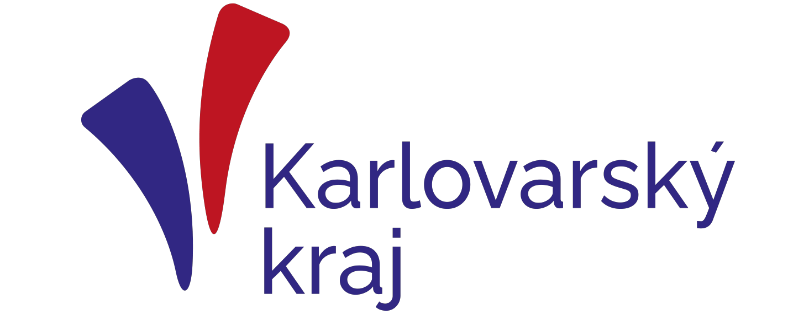 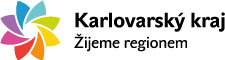 